Chapter 6 A Rich and Royal ColonyTRUE/FALSE	1.	Royal rule within the British Empire was quite lenient in the eighteenth century.ANS:	T	PTS:	1	DIF:	Comprehension	REF:	Chapter 6 Section 1		TOP:	Royal Colony			2.	Most of the townships founded to attract settlers became permanent towns.ANS:	F	PTS:	1	DIF:	Comprehension	REF:	Chapter 6 Section 1		TOP:	Royal Colony			3.	The Lowcountry had plantations, while the Upcountry established small farms.ANS:	T	PTS:	1	DIF:	Comprehension	REF:	Chapter 6 Section 1		TOP:	Royal Colony			4.	Slave labor made South Carolina the richest of the thirteen British colonies in America.ANS:	T	PTS:	1	DIF:	Knowledge	REF:	Chapter 6 Section 2TOP:	Slavery	5.	Black slavery only existed in British colonies in the South.ANS:	FBlack slavery existed in all thirteen British colonies.PTS:	1	DIF:	Knowledge	REF:	Chapter 6 Section 2	TOP:	Slavery	6.	The Seven Year War was the first truly global war in history.ANS:	T	PTS:	1	DIF:	Knowledge	REF:	Chapter 6 Section 4TOP:	French and Indian War	7.	The predominant church in the Lowcountry was Baptist.ANS:	FThe predominant church in the Lowcountry was Anglican.PTS:	1	DIF:	Comprehension		REF:	Chapter 6 Section 3TOP:	Cultural Diversity		8.	Regulators were vigilantes who tried to provide justice in the Lowcountry.ANS:	FRegulators were vigilantes who tried to provide justice in the Upcountry.PTS:	1	DIF:	Comprehension		REF:	Chapter 6 Section 4TOP:	Regulator Movement		9.	The Regulator Movement ended with the passage of an act to establish ten local courthouses  and jails in the colony.ANS:	FThe Regulator Movement ended with the passage of the Circuit Court Act of 1769.PTS:	1	DIF:	Knowledge	REF:	Chapter 6 Section 4	TOP:	Regulator Movement	MULTIPLE CHOICE	1.	Why had the Commons House become the dominant factor in South Carolina’s government by 1755?ANS:	D	PTS:	1	DIF:	Analysis	REF:	Chapter 6 Section 1TOP:	Royal Colony			2.	Which was NOT a long-lasting characteristic of government left over from South Carolina’s colonial experience?ANS:	A	PTS:	1	DIF:	Analysis	REF:	Chapter 6 Section 1TOP:	Royal Colony			3.	In 1730, why was the white leadership in South Carolina concerned with the state’s population diversity?ANS:	B	PTS:	1	DIF:	Comprehension	REF:	Chapter 6 Section 1		TOP:	Cultural Diversity		4.	What did the leaders of South Carolina do to attract whites to settle in the colony?ANS:	A	PTS:	1	DIF:	Analysis	REF:	Chapter 6 Section 1TOP:	Cultural Diversity		5.	What was the largest ethnic group to settle in South Carolina between 1750 and 1760?ANS:	D	PTS:	1	DIF:	Comprehension	REF:	Chapter 6 Section 1		TOP:	Cultural Diversity		6.	How did the creation of the colony of Georgia benefit South Carolina?ANS:	B	PTS:	1	DIF:	Analysis	REF:	Chapter 6 Section 1TOP:	Royal Colony			7.	Where did the slaves who came to South Carolina land?ANS:	D	PTS:	1	DIF:	Knowledge	REF:	Chapter 6 Section 2TOP:	Slavery	8.	Why were slaves quarantined for ten days before being taken to the slave auction?ANS:	B	PTS:	1	DIF:	Comprehension	REF:	Chapter 6 Section 2		TOP:	Slavery	9.	What was the most common method of punishing slaves in South Carolina?ANS:	A	PTS:	1	DIF:	Knowledge	REF:	Chapter 6 Section 2TOP:	Slavery	10.	What was the most serious form of slave resistance?ANS:	C	PTS:	1	DIF:	Comprehension	REF:	Chapter 6 Section 2		TOP:	Slavery	11.	How were the Spaniards indirectly responsible for the Stono Rebellion?ANS:	D	PTS:	1	DIF:	Comprehension	REF:	Chapter 6 Section 2		TOP:	Stono Rebellion		12.	What was a direct result of the Stono Rebellion?ANS:	A	PTS:	1	DIF:	Comprehension	REF:	Chapter 6 Section 2		TOP:	Stono Rebellion		13.	How did the aftermath of the Stono Rebellion help the slaves?ANS:	C	PTS:	1	DIF:	Comprehension	REF:	Chapter 6 Section 2		TOP:	Stono Rebellion		14.	Where did most of the slaves in South Carolina work?ANS:	C	PTS:	1	DIF:	Comprehension	REF:	Chapter 6 Section 2		TOP:	Slavery	15.	What port city was the wealthiest per capita?ANS:	B	PTS:	1	DIF:	Knowledge	REF:	Chapter 6 Section 3TOP:	Economic DevelopmentExcerpts from the 1740 South Carolina Slave CodeThe Stono Rebellion of 1739 frightened the colony’s white colonists. By this time, slaves outnumbered white residents, and more slaves were arriving every year. As a result, South Carolina’s Assembly enacted a slave code that lasted for more than one hundred years. Following are some of the provisions of that code.WHEREAS, in his Majesty’s plantations in America, slavery has been introduced and allowed, and the people commonly called Negroes, Indians, mulattoes, and mestizoes, have been deemed absolute slaves, and the subjects of property in the hands of particular persons, the extent of whose power over such slaves ought to be settled and limited by positive laws, so that the slave may be kept in due subjection and obedience. . . .III. And for the better keeping slaves in due order and subjection, Be it further enacted . . . That no person whatsoever shall permit or suffer any slave under his or their care or management. . . .to go out of the limits of the said town, or. . .go out of the plantation to which such slave belongs, or. . .is usually employed, without a letter. . .or a ticket. . . .signed by the master or another person having the care of charge of such slave. . . .VII. And be it further enacted . . . That it shall and may be lawful for every justice . . .to disperse any assembly or meeting of slaves which may disturb the peace or endanger the safety of his Majesty’s subjects, and to search all suspected places for arms, ammunition or stolen goods, and to apprehend and secure all such slaves as they shall suspect to be guilty of any crimes or offences whatsoever, and to bring them to speedy trial . . .XVII. And be it further enacted . . . That . . . every slave who shall raise or attempt to raise an insurrection in this Province, shall endeavor to delude or entice any slave to run away and leave this Providence, every such slave and slaves and his and their accomplices, aiders and abettors, shall, upon conviction . . . suffer death.	16.	According to the document, what was the primary purpose of the slave codes?ANS:	D	PTS:	1	DIF:	Comprehension	REF:	Chapter 6 Section 2		TOP:	Slavery	17.	According to Section III of the slave code, what did slaves have to have in order to travel?ANS:	C	PTS:	1	DIF:	Comprehension	REF:	Chapter 6 Section 2		TOP:	Slavery	18.	According to the slave code, what was the punishment for any slave who attempted to cause an uprising?ANS:	B	PTS:	1	DIF:	Comprehension	REF:	Chapter 6 Section 2		TOP:	Slavery	19.	According to Section III, how were slaves restricted?ANS:	B	PTS:	1	DIF:	Comprehension	REF:	Chapter 6 Section 2		TOP:	Slavery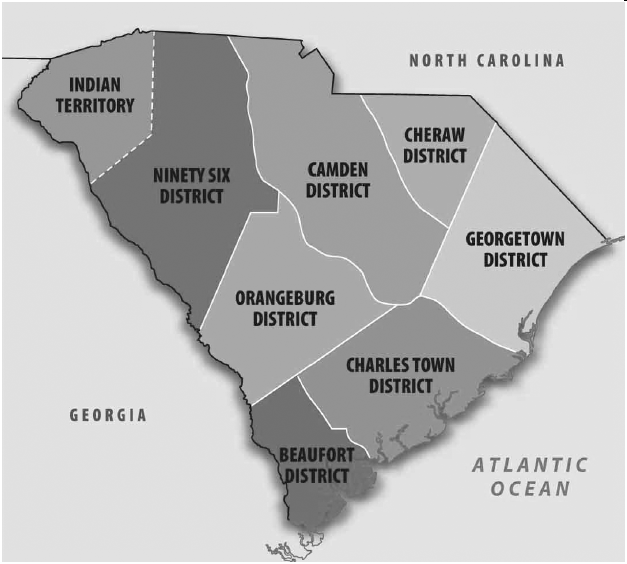 	20.	According to the map, what was the smallest circuit court established by the Circuit Court Act of 1769?ANS:	A	PTS:	1	DIF:	Application	REF:	Chapter 6 Section 4TOP:	Regulator Movement		21.	According to the map, which circuit court district does NOT border North Carolina?ANS:	D	PTS:	1	DIF:	Application	REF:	Chapter 6 Section 4TOP:	Regulator Movement		22.	According to the map, how many circuit court districts were located in the Upcountry?ANS:	C	PTS:	1	DIF:	Application	REF:	Chapter 6 Section 4TOP:	Regulator Movement		23.	Why did the Upcountry have so much lawlessness?ANS:	C	PTS:	1	DIF:	Analysis	REF:	Chapter 6 Section 4TOP:	Regulator Movement		24.	Who were the people who tried to provide law and order in the Upcountry?ANS:	C	PTS:	1	DIF:	Comprehension	REF:	Chapter 6 Section 4		TOP:	Regulator Movement		25.	Why was the Regulator Movement ineffective?ANS:	B	PTS:	1	DIF:	Analysis	REF:	Chapter 6 Section 4TOP:	Regulator Movement		26.	Which country lost all of her territories in North America as a result of the French and Indian War?ANS:	B	PTS:	1	DIF:	Knowledge	REF:	Chapter 6 Section 4TOP:	French and Indian WarCOMPLETION	1.	____________________ was the most rapidly growing part of South Carolina’s population.ANS:	BlacksPTS:	1	DIF:	Knowledge	REF:	Chapter 6 Section 1	TOP:	Slavery	2.	The ____________________________________________ attracted foreign settlers to the Upcountry with the promise of free land.ANS:	Township PlanPTS:	1	DIF:	Comprehension		REF:	Chapter 6 Section 1TOP:	Royal Colony			3.	_________________________ became a buffer colony between South Carolina and Spanish Florida.ANS:	GeorgiaPTS:	1	DIF:	Knowledge	REF:	Chapter 6 Section 1	TOP:	Royal Colony			4.	Pennsylvania Dutch was another name for _________________________.ANS:	GermansPTS:	1	DIF:	Knowledge	REF:	Chapter 6 Section 1	TOP:	Cultural Diversity		5.	The voyage of slaves across the Atlantic Ocean was often referred to as the ________________________.ANS:	Middle PassagePTS:	1	DIF:	Knowledge	REF:	Chapter 6 Section 2	TOP:	Slavery	6.	Slaves developed the __________________  language, a language that included parts of several different languages.ANS:	pidginPTS:	1	DIF:	Knowledge	REF:	Chapter 6 Section 2	TOP:	Slavery	7.	The ________________________ was the largest and most significant slave uprising in  South Carolina history.ANS:	Stono RebellionPTS:	1	DIF:	Knowledge	REF:	Chapter 6 Section 2	TOP:	Stono Rebellion		8.	An epidemic of _______________________ killed nearly two-thirds of the Catawba tribe, leaving only about 500 living members.ANS:	smallpoxPTS:	1	DIF:	Knowledge	REF:	Chapter 6 Section 3	TOP:	Indian Concerns		9.	The British promised to protect the Cherokee from the French and their enemy, the ________________________ Indians.ANS:	CreekPTS:	1	DIF:	Knowledge	REF:	Chapter 6 Section 4	TOP:	Indian Concerns		10.	Britain, France and ___________________________ were the most powerful nations in Europe in the mid-1700s.ANS:	SpainPTS:	1	DIF:	Knowledge	REF:	Chapter 6 Section 4	TOP:	French and Indian War	11.	The French and Indian War was called the_________________________ in Europe.ANS:	Seven Years WarPTS:	1	DIF:	Knowledge	REF:	Chapter 6 Section 4	TOP:	French and Indian War	12.	South Carolinians inherited their determination to have fun from the settlers who arrived from ______________________________.ANS:	BarbadosPTS:	1	DIF:	Comprehension		REF:	Chapter 6 Section 3TOP:	Cultural Diversity		13.	The main religious movement in the American colonies in the mid-eighteenth century is called the _____________________________.ANS:	Great AwakeningPTS:	1	DIF:	Knowledge	REF:	Chapter 6 Section 3	TOP:	Cultural Diversity	MATCHINGMatch the term with its definition.	1.	keep separate	2.	one who learns a trade with supervision of a skilled worker	3.	name given to a slave who was chosen because of an ability to control other slaves	4.	perfect society	5.	person who practices a skill or handicraft	6.	property, e.g., cattle, furniture	7.	barrier, cushion	8.	vigilantes	9.	the practice of setting a slave free as a reward for service	1.	ANS:	G	PTS:	1	DIF:	Knowledge	REF:	Chapter 6 Section 2TOP:	Vocabulary	2.	ANS:	A	PTS:	1	DIF:	Knowledge	REF:	Chapter 6 Section 3TOP:	Vocabulary	3.	ANS:	E	PTS:	1	DIF:	Knowledge	REF:	Chapter 6 Section 2TOP:	Vocabulary	4.	ANS:	I	PTS:	1	DIF:	Knowledge	REF:	Chapter 6 Section 1TOP:	Vocabulary	5.	ANS:	B	PTS:	1	DIF:	Knowledge	REF:	Chapter 6 Section 2TOP:	Vocabulary	6.	ANS:	D	PTS:	1	DIF:	Knowledge	REF:	Chapter 6 Section 2TOP:	Vocabulary	7.	ANS:	C	PTS:	1	DIF:	Knowledge	REF:	Chapter 6 Section 1TOP:	Vocabulary	8.	ANS:	H	PTS:	1	DIF:	Knowledge	REF:	Chapter 6 Section 4TOP:	Vocabulary	9.	ANS:	F	PTS:	1	DIF:	Knowledge	REF:	Chapter 6 Section 2TOP:	VocabularyESSAY	1.	Describe the differences between the Lowcountry and the Upcountry at the end of the colonial era.ANS:	Answers will vary, but may include:Lowcountry: 	Old white population lived here; Anglican Church dominated;  many		 plantations and slaves; whites from here dominated government Upcountry:  	Nearly 80% of white population lived here; dominated by religious dissenters, 			 e.g., Presbyterians, Lutherans, Baptists, Quakers; more small farms; few slave		 owners; had little voice in governmentPTS:	1	DIF:	Comprehension		REF:	Chapter 6 Section 1TOP:	Royal Colony			2.	Explain the legal system of the Regulators.ANS:	Answers will vary, but may include	captured suspected thieves	tried suspected criminals without lawyers or juries	punishments were often beatings or hangings		abused the rights of the accused	many innocent people got hurt	some Regulators were thieves and undesirables themselvesPTS:	1	DIF:	Comprehension		REF:	Chapter 6 Section 4TOP:	Regulator Movement	a.it was the largest bodyb.most of its members were wealthyc.its members were appointed by the Kingd.it controlled the collection of taxes and spending of revenuea.Blacks should have no voice in the government.b.The legislature should control local governments.c.Power should be in the hands of the upper class of property owners.d.The lower house of the General Assembly should control the other branches of government.a.The total population fell dramatically.       b.They feared the large black population.                                   c.The Native American population grew steadily.d.There was a larger population of women than men.a.They offered them free land.b.They promised them religious freedom.c.They offered them protection from the Indians.d.They promised them a better life than they had in Europe.a.Germansb.Frenchc.Irishd.Scots-Irisha.It provided a market for trade.b.It provided a protective border.c.It gave South Carolinians an English-speaking neighbor to the south.d.It brought new settlers, some of whom moved farther north into South Carolina.a.Beaufortb.Charles Townc.Hilton Headd.Sullivan’s Islanda.to fatten them upb.to check for diseasesc.to teach them some Englishd.to let them rest from the grueling voyagea.whippingb.brandingc.ear croppingd.confinement in a hot shacka.arsonb.physical attacksc.organized rebelliond.slowing down the work pacea.They promised the slaves a better life in Florida.b.They promised the slaves passage back to their homeland.c.They promised the slaves their freedom if they reached St. Augustine.d.They promised to protect the slaves when they reached St. Augustine.a.the passage of a slave codeb.the defeat of Governor William Bullc.the execution of the leaders of the rebelliond.the creation of laws to punish those who were responsiblea.Some slaves were given their freedom.b.Slaves who were involved in the uprising were pardoned.c.Slave owners were penalized for being cruel or too demanding.d.Slaves were permitted to present their grievances to the Assembly.a.in the plantation housesb.in the cotton fieldsc.in the rice fieldsd.in the tobacco fieldsa.Bostonb.Charles Townc.New Yorkd.Philadelphiaa.to provide a bill of rights for slavesb.to provide a process for freeing slavesc.to provide a code of conduct for slavesd.to provide a list of restrictions for slavesa.a bill of saleb.a valid birth certificatec.a letter signed by the masterd.a brand that identified the mastera.a beatingb.deathc.deportationd.life in prisona.They could not carry arms.b.They could not travel freely.c.They could not serve on juries.d.They could not marry of their own will.a.Beaufort Districtb.Camden Districtc.Georgetown Districtd.Orangeburg Districta.Camden Districtb.Georgetown Districtc.Ninety-Six Districtd.Orangeburg Districta.2b.3c.4d.5a.Criminals moved there from Georgia.b.Honest citizens would not confront lawbreakers.c.There were no courts to bring criminals to justice.d.Criminals joined with Indians to create a lawless society.a.Community Watchersb.Deputiesc.Regulatorsd.Vigilantesa.The Regulators were not trained.b.The Regulators abused the system.c.The Regulators would not punish their friends.d.The Regulators had no place to detain suspected lawbreakers.a.Britainb.Francec.Italyd.Spaina.apprenticef.manumissionb.artisang.quarantinec.bufferh.Regulatorsd.chatteli.utopiae.driver